Bohr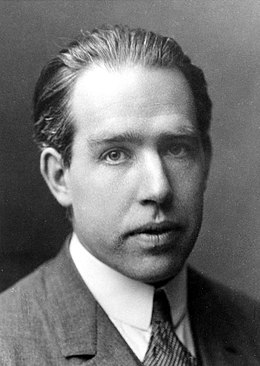 Fait par : Jonathan, Nathan et AlexisNom : BohrNom au complet : Niels Bohr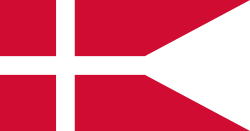 Nationalité : DanemarkPériode de temps : 1885 à 1962Découverte : Des orbitales électroniques dans l’atome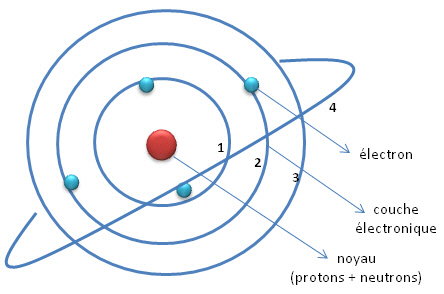 